中学校３年生　英語　TOTAL　ENGLISH　　Reading１【A&B】　（教科書p.46〜p.47）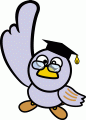 　　　（　　　）年（　　　）組（　　　）番　名前（　　　　　　　　　　　　　　）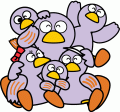 中学校３年生　英語　TOTAL　ENGLISH　　Reading1【C&D】　（教科書p.48〜p49）　　　（　　　）年（　　　）組（　　　）番　名前（　　　　　　　　　　　　　　）　